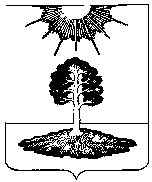 АДМИНИСТРАЦИЯЗАКРЫТОГО АДМИНИСТРАТИВНО-ТЕРРИТОРИАЛЬНОГО ОБРАЗОВАНИЯ СОЛНЕЧНЫЙПОСТАНОВЛЕНИЕОб утверждении программы профилактики рисков причинения вреда (ущерба) охраняемым законом ценностям при осуществлении муниципального земельного контроля на территории ЗАТО Солнечный Тверской области на 2022В соответствии с Федеральными законами от 06.10.2003 № 131-ФЗ «Об общих принципах организации местного самоуправления в Российской Федерации», от 31.07.2020 № 248-ФЗ (в редакции от 11.06.2021) «О государственном контроле (надзоре) и муниципальном контроле в Российской Федерации», руководствуясь Уставом ЗАТО Солнечный, администрация ЗАТО СолнечныйПОСТАНОВЛЯЕТ:Утвердить программу профилактики рисков причинения вреда (ущерба) охраняемым законом ценностям при осуществлении муниципального земельного контроля на территории ЗАТО Солнечный Тверской области на 2022 год (Приложение 1).Настоящее постановление подлежит размещению в сети Интернет на официальном сайте администрации ЗАТО Солнечный.Настоящее постановление вступает в силу с 01.01.2022г.Контроль за выполнением настоящего постановления оставляю за собойВРИО главы администрации ЗАТО Солнечный 								В.А. ПетровПриложение1 к Постановлению Администрации ЗАТО Солнечныйот 15.12.2021 г. № 195ПРОГРАММАпрофилактики рисков причинения вреда (ущерба) охраняемым законом ценностям при осуществлении муниципального земельного контроля на территории ЗАТО Солнечный Тверской области на 2022Программа профилактики рисков причинения вреда (ущерба) охраняемым законом ценностям при осуществлении муниципального земельного контроля на территории ЗАТО Солнечный Тверской области на 2022 год (далее – Программа), разработана в соответствии с постановлением Правительства Российской Федерации от 25.06.2021 № 990 «Об утверждении правил разработки и утверждения контрольными (надзорными) органами программы профилактики рисков причинения вреда (ущерба) охраняемым законом ценностям. Программа определяет цели, задачи и порядок осуществления профилактических мероприятий, направленных на предупреждение нарушений юридическими лицами и индивидуальными предпринимателями обязательных требований и требований, установленных муниципальными правовыми актами.Настоящая Программа разработана и подлежит исполнению должностным лицом администрации ЗАТО Солнечный, уполномоченным на осуществление муниципального земельного контроля (далее по тексту – должностное лицо).Раздел 1. Анализ текущего состояния осуществления вида контроля, описание текущего развития профилактической деятельности контрольного (надзорного) органа, характеристика проблем, на решение которых направлена программа профилактикиМуниципальный земельный контроль осуществляется в соответствии со статьей 72 Земельного кодекса Российской Федерации, Федеральным законом от 31.07.2020 № 248-ФЗ «О государственном контроле (надзоре) и муниципальном контроле в Российской Федерации», другими федеральными законами, актами Президента Российской Федерации, постановлениями Правительства Российской Федерации, нормативными правовыми актами Тверской области, нормативно-правовыми актами ЗАТО Солнечный.Предметом муниципального контроля является соблюдение юридическими лицами, индивидуальными предпринимателями, гражданами (далее - контролируемые лица) обязательных требований земельного законодательства в отношении объектов земельных отношений, за нарушение которых законодательством Российской Федерации, законодательством Тверской области  предусмотрена административная ответственность и иные виды ответственности. Муниципальный контроль осуществляет должностное лицо органа муниципального контроля, в должностные обязанности которых в соответствии с должностной инструкцией входит осуществление муниципального земельного контроля, в том числе проведение профилактических и контрольных мероприятий.Решение о проведении контрольных мероприятий, в том числе документарной проверки принимается главой администрации ЗАТО Солнечный.При осуществлении муниципального контроля должностное лицо органа муниципального контроля обладают правами и обязанностями, установленными статьей 29 Федерального закона от 31.07.2020 № 248-ФЗ «О государственном контроле (надзоре) и муниципальном контроле».Объектами муниципального контроля (далее - объект контроля) являются:- деятельность, действия (бездействие) граждан и организаций, в рамках которых должны соблюдаться обязательные требования, в том числе предъявляемые к гражданам и организациям, осуществляющим деятельность, действия (бездействие) на территории ЗАТО Солнечный Тверской области;- земли, земельные участки или части земельных участков на территории ЗАТО Солнечный Тверской области.Полномочия по организации муниципального контроля осуществляются контрольным органом в отношении всех категорий земель на подведомственной территории, за исключение земель лесного фонда, земель водного фонда.Орган муниципального контроля обеспечивает учет объектов контроля в рамках осуществления муниципального контроля.При сборе, обработке, анализе и учете сведений об объектах контроля для целей их учета должностное лицо уполномоченного органа используют информацию, представляемую в соответствии с нормативно-правовыми актами, информацию, получаемую в рамках межведомственного взаимодействия, а также общедоступную информацию.При осуществлении учета объектов контроля на контролируемых лиц не может возлагаться обязанность по представлению сведений, документов, если иное не предусмотрено федеральными законами, а также если соответствующие сведения, документы содержатся в государственных или муниципальных информационных ресурсах.В 2022 году в рамках осуществления муниципального земельного контроля запланированы 3 проверки. В рамках профилактических мероприятий на официальном сайте администрации ЗАТО Солнечный в сети Интернет размещены и поддерживаются в актуальном состоянии перечни и тексты правовых актов, содержащих требования, оценка соблюдения которых, является предметом муниципального земельного контроля на территории ЗАТО Солнечный, результаты проведенных проверок, обобщенная практика осуществления муниципального земельного контроля.Результатом проведенных профилактических мероприятий является повышение уровня информированности подконтрольных субъектов о действующих требованиях земельного законодательства на территории ЗАТО Солнечный, повышение общего уровня правовой культуры. Несоблюдение требований земельного законодательства влечет за собой риски нарушения прав, свобод и иных законных интересов участников земельных правоотношений, риски нарушения установленного законом порядка, исключающего самовольное занятие земельных участков или использование их без оформленных в установленном порядке правоустанавливающих документов, а также документов, разрешающих вести хозяйственную деятельность в соответствии с целевым назначением.Раздел 2. Цели и задачи реализации Программы Цели и задачи программы профилактики нарушений, направленные на минимизацию рисков причинения вреда охраняемым законом ценностям и (или) ущерба, основанные на описании подконтрольной среды.Целями профилактической работы являются:предупреждение нарушений подконтрольными субъектами обязательных требований, требований, установленных муниципальными правовыми актами, включая устранение причин, факторов и условий, способствующих возможному нарушению установленных требований;стимулирование добросовестного соблюдения обязательных требований контролируемыми лицами;устранение существующих и потенциальных условий, причин и факторов, способных привести к нарушению обязательных требований и угрозе причинения, либо причинения вреда;формирование моделей социально ответственного, добросовестного, правового поведения контролируемых лиц;создание условий для доведения обязательных требований до контролируемых лиц, повышение информированности о способах их соблюдения. повышение прозрачности системы контрольно-надзорной деятельности;снижение уровня ущерба, причиняемого охраняемым законом ценностям.Задачами профилактической работы являются:укрепление системы профилактики нарушений обязательных требований, требований, установленных муниципальными правовыми актами;выявление причин, факторов и условий, способствующих нарушениям обязательных требований, требований, установленных муниципальными правовыми актами;разработка мероприятий, направленных на устранение и предупреждение нарушений обязательных требований, требований, установленных муниципальными правовыми актами;повышение правосознания и правовой культуры подконтрольных субъектов;оценка состояния подконтрольной среды и установление зависимости видов, форм и интенсивности профилактических мероприятий от присвоенных контролируемым лицам категорий риска;создание условий для изменения ценностного отношения контролируемых лиц к рисковому поведению, формирования позитивной ответственности за свое поведение, поддержания мотивации к добросовестному поведению;регулярная ревизия обязательных требований и принятие мер к обеспечению реального влияния на подконтрольную сферу комплекса обязательных требований, соблюдение которых составляет предмет муниципального контроля;формирование единого понимания обязательных требований у всех участников контрольно-надзорной деятельности;создание и внедрение мер системы позитивной профилактики; повышение уровня правовой грамотности контролируемых лиц, в том числе путем обеспечения доступности информации об обязательных требованиях и необходимых мерах по их исполнению;снижение издержек контрольно-надзорной деятельности и административной нагрузки на контролируемых лиц.Раздел 3. Перечень профилактических мероприятий, сроки (периодичность) их проведенияРаздел 4. Показатели результативности и эффективности программы профилактикиДля оценки результативности и эффективности программы профилактики устанавливаются следующие показатели результативности и эффективности:Оценка эффективности реализации мероприятий Программы за отчетный период размещается на официальном сайте администрации ЗАТО Солнечный в сети Интернет. 15.12.2021г.ЗАТО Солнечный№ 195№Вид мероприятияФорма мероприятияОтветственные за реализацию мероприятияСроки (периодичность) их проведения1.ИнформированиеПроведение публичных мероприятий (собраний, совещаний, семинаров) с контролируемыми лицами в целях их информированияДолжностное лицоПо мере необходимости в течение года1.ИнформированиеПубликация на сайте руководств по соблюдению обязательных требований в сфере муниципального земельного контроля, осуществляемого на территории ЗАТО Солнечный при направлении их в адрес местной администрации уполномоченным федеральным органом исполнительной властиДолжностное лицоПостоянно1.ИнформированиеРазмещение на официальном сайте администрации ЗАТО Солнечный в информационно-телекоммуникационной сети «Интернет» перечня и текса нормативных правовых актов, муниципальных нормативных правовых актов, содержащих обязательные требования, установленные муниципальными правовыми актами, оценка соблюдения которых является предметом вида муниципального контроляДолжностное лицоПостоянно2.Обобщение правоприменительной практикиОбобщение и анализ правоприменительной практики контрольно-надзорной деятельности в сфере муниципального земельного контроля, осуществляемого на территории ЗАТО Солнечный с классификацией причин возникновения типовых нарушений обязательных требований и размещение утвержденного доклада о правоприменительной практике на официальном сайте администрации ЗАТО Солнечный в срок, не превышающий 5 рабочих дней со дня утверждения доклада.Должностное лицоЕжегодно (не позднее 01 апреля года, следующего за годом обобщения правоприменительной практики)3.Объявление предостережения Объявление предостережений контролируемым лицам для целей принятия мер по обеспечению соблюдения обязательных требованийДолжностное лицоВ течение года (при наличии оснований)4.КонсультированиеПроведение должностным лицом администрации ЗАТО Солнечный уполномоченными на проведение соответствующего вида муниципального контроля консультаций по вопросам:1) организация и осуществление муниципального контроля;2)порядок осуществления контрольных мероприятий, 3) порядок обжалования действий (бездействия) должностных лиц в части осуществления муниципального земельного контроля;4) получение информации о нормативных правовых актах (их отдельных положениях), содержащих обязательные требования, оценка соблюдения которых осуществляется должностными лицами в рамках муниципального контроля.Консультирование осуществляется посредствам личного обращения, телефонной связи, электронной почты, при получении письменного запроса - в письменной форме в порядке, установленном Федеральным законом «О порядке рассмотрения обращения граждан Российской Федерации», а также в ходе проведения профилактического мероприятия, контрольного (надзорного) мероприятия.Должностное лицоВ течение года (при наличии оснований)5.Профилактический визитПроведение должностным лицом органа муниципального контроля информирования контролируемых лиц об обязательных требованиях, предъявляемых к его деятельности либо к принадлежащим ему объектам муниципального контроля, их соответствии критериям риска, основаниях и о рекомендуемых способах снижения категории риска, а также о видах, содержании и об интенсивности контрольных (надзорных) мероприятий, проводимых в отношении объекта муниципального контроля, исходя из его отнесения к соответствующей категории риска.Должностное лицоПрофилактические визиты подлежат проведению в течение года (при наличии оснований).	№ п/пНаименование показателяЦелевое значение на 2022 год12	31Полнота информации, размещенной на официальном сайте контрольного органа в сети «Интернет» в соответствии с частью 3 статьи 46 Федерального закона от 31 июля 2021 г. № 248-ФЗ «О государственном контроле (надзоре) и муниципальном контроле в Российской Федерации»100% 2Доля граждан удовлетворённых консультированием в общем количестве граждан обратившихся за консультированием100%